 Powiatowy programdziałań na rzecz osób niepełnosprawnychw Powiecie Malborskimna lata 2016 – 2026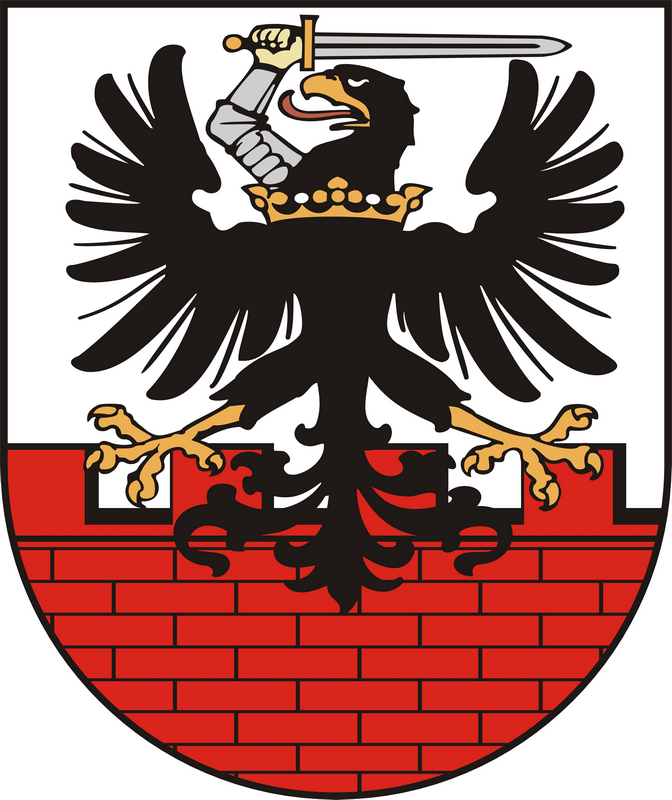 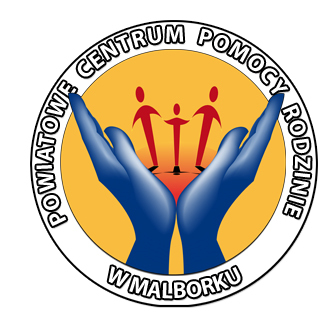 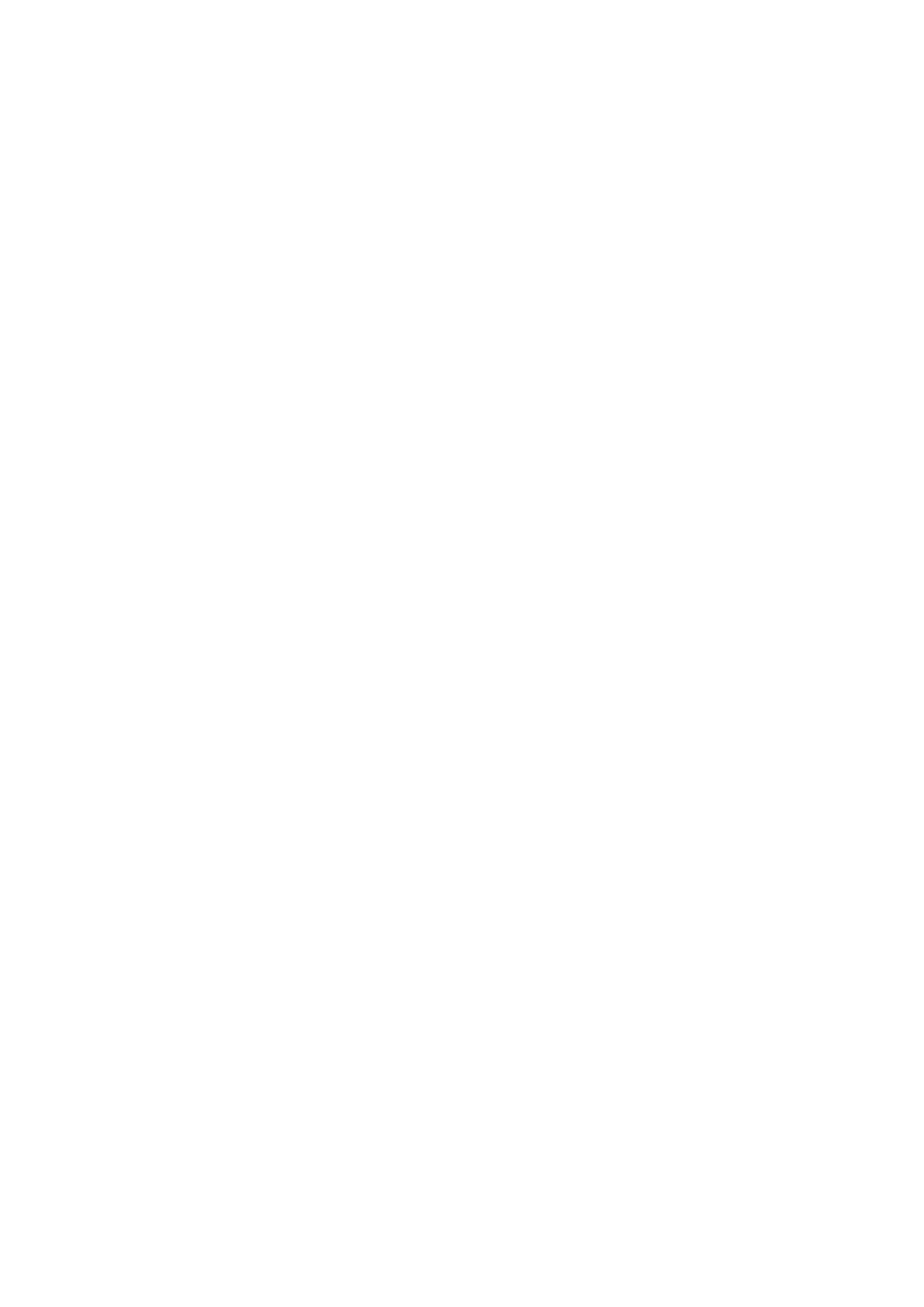                                                               Malbork 2016    SPIS TREŚCI1. Wstęp ................................................................................... 32. Istota programu .................................................................... 43. Niepełnosprawność jako problem społeczny – opis problemu .................................................................................. 64. Organizacje i instytucje działąjące na rzecz osób niepełnosprawnych ........................... ....................................... 95. Cele programu ...................................................................... 116. Podsumowanie ..................................................................... 15I. WstępPodstawą opracowania „Powiatowego Programu Działań Na Rzecz Osób Niepełnosprawnych na lata 2016-2026”  (zwanego dalej „Programem”) jest art. 35a pkt 1) ustawy z dnia 27 sierpnia 1997 r. o rehabilitacji zawodowej i społecznej oraz zatrudnianiu osób niepełnosprawnych (t.j. Dz.U. z 2011 r. Nr 127 poz. 721 z poźn.zm.), który stanowi, że do zadań powiatu należy – opracowywanie                         i realizacja, zgodnych z powiatową strategią dotyczącą rozwiązywania problemów społecznych, powiatowych programów działań na rzecz osób niepełnosprawnych w zakresie:rehabilitacji społecznej,rehabilitacji zawodowej i zatrudnienia,przestrzegania praw osób niepełnosprawnych.Dokument ten wyznacza założenia polityki samorządu powiatowego w zakresie:rehabilitacji społecznej,rehabilitacji zawodowej i zatrudnienia,przestrzegania praw osób niepełnosprawnych.Powiatowy Program Działań na Rzecz Osób Niepełnosprawnych jest dokumentem, który będzie służył do realizacji polityki socjalnej.Program jest zgodny z programami i ustawodawstwem polskim zawartym w szczególności                          w następujących aktach:Konstytucji RP zawierającej zapisy zapobiegające praktykom dyskryminacyjnym wobec osób niepełnosprawnych,Karcie Praw Osób Niepełnosprawnych – uchwała Sejmu RP z dnia 1 sierpnia  1997 r. (M.P. Nr 50, poz. 475),uchwale Sejmu Rzeczypospolitej Polskiej w sprawie przeciwdziałania wykluczeniu społecznemu osób niepełnosprawnych z dnia 7 grudnia 2012 r. (M.P. z 2012 r., poz. 991),ustawie z dnia 27 sierpnia 1997r. o rehabilitacji zawodowej i społecznej oraz zatrudnianiu osób niepełnosprawnych (Dz.U. z 2011 Nr 127, poz. 721 z późn.zm.),Kodeksie Pracy w zapisach zabraniających praktyk dyskryminacyjnych wobec osób niepełnosprawnych.Program jest zgodny z:Powiatową Strategią Rozwiązywania problemów społecznych 2016-2025,Programem Operacyjnym Kapitał Ludzki,Strategią Polityki Społecznej Województwa Pomorskiego 2014-2020 (zał. nr 1 do uchwały 763/XXXVI/13 Sejmiku Województwa Pomorskiego z dnia 20.12.2013)Program będzie realizował następujące cele:1. usprawnienie systemu informacji dotyczącej problematyki osób niepełnosprawnych,2. zintegrowanie podmiotów działających w imieniu i na rzecz osób niepełnosprawnych,3. likwidacja głównych przyczyn izolacji społecznej,4. wyeliminowanie lub zmniejszenie barier ograniczających uczestnictwo w życiu społecznym, zawodowym i dostępie do edukacji,5. wyrównanie szans osób niepełnosprawnych, zamieszkujących regiony słabo rozwinięte gospodarczo i społecznie w dostępie do rehabilitacji zawodowej i społecznej,6. tworzenie warunków umożliwiających łagodzenie skutków niepełnosprawności,7. ograniczanie skutków bezrobocia osób niepełnosprawnych, co wpłynie na wyrównywanie szansosób niepełnosprawnych i przeciwdziała ich wykluczeniu społecznemu, a instytucjom pomoże                              w realizacji zadań na rzecz zatrudniania osób niepełnosprawnych.3II. Istota programu (misja)Głównym założeniem Programu jest teza, że osoby niepełnosprawne – jako pełnoprawni członkowie społeczności lokalnej – potrzebują niekiedy więcej wsparcia ze strony społeczeństwa, by móc osiągnąć takie same warunki życia, jak inni obywatele. To wsparcie nie powinno być nigdy traktowane jak przywilej, ale jako przysługujące prawo. W niniejszym Programie różne formy wsparcia skonkretyzowane w celach strategicznych i zadaniach dotyczą: prewencji, rehabilitacji                     i wyrównywania szans osób niepełnosprawnych.Działania prewencyjne mają na celu zapobieżenie powstawaniu upośledzeń, dysfunkcji, chorób, a w przypadku ich powstania – łagodzenie skutków i przeciwdziałanie ujemnym konsekwencjom fizycznym, psychologicznym i społecznym. W tej grupie działań będą mieściły się zarówno profilaktyczne badania pozwalające na wczesne wykrycie niepełnosprawności, jak                                  i szeroko rozumiane poradnictwo, w tym psychologiczne, pedagogiczne, zawodowe itp.Rehabilitacja ma umożliwić osobie niepełnosprawnej osiągnięcie optymalnego poziomu funkcjonalnego – umysłowego, fizycznego i/albo społecznego, który pozwoli jej na uzyskanie podstaw do zmiany swego życia. Dzięki różnym formom rehabilitacji osoba niepełnosprawna będzie miała szanse funkcjonować w społeczeństwie pomimo ograniczeń wynikających ze stanu zdrowia. Będzie temu służyła realizacja zadań z zakresu rehabilitacji społecznej (np. zaopatrzenie w sprzęt rehabilitacyjny, likwidacja barier technicznych) i zawodowej (szkolenia, staże, doradztwo zawodowe).Wyrównywanie szans zakłada prowadzenie takiej polityki, która będzie niweczyła różnice      w dostępie do istniejących dóbr (np. różnego rodzaju usługi, informacja, edukacja, zatrudnienie, opieka medyczna) pomiędzy osobami niepełnosprawnymi a pozostałymi członkami społeczności. Podejmowane działania będą stwarzały warunki do udziału osób niepełnosprawnym w życiu publicznym, kulturalnym, społecznym na równi z osobami sprawnymi.Poprzez dostrzeganie specyficznych potrzeb wynikających z różnych rodzajów niepełnosprawności ułatwia się osobom niepełnosprawnym ich realizację. Dzięki temu osoby te stają się bardziej samodzielne, świadome nie tylko własnych ograniczeń, ale przede wszystkim potencjału.Zaproponowane w Programie działania obejmują – zgodnie ze wskazaniami ustawy                                o rehabilitacji zawodowej i społecznej oraz zatrudnianiu osób niepełnosprawnych – rehabilitację społeczną, rehabilitację zawodową oraz przedsięwzięcia zmierzające do przestrzegania praw osób niepełnosprawnych. Formułuje je przyjęta w 1997 r. przez Sejm Rzeczypospolitej Polskiej Karta Praw Osób Niepełnosprawnych, stanowiąca, że osoby niepełnosprawne w szczególności mają prawo do:dostępu do dóbr i usług umożliwiających pełne uczestnictwo w życiu społecznym, dostępu do leczenia i opieki medycznej, wczesnej diagnostyki, rehabilitacji i edukacji leczniczej, a także do świadczeń zdrowotnych uwzględniających rodzaj i stopień niepełnosprawności, w tym do zaopatrzenia w przedmioty ortopedyczne, środki pomocnicze, sprzęt rehabilitacyjny, dostępu do wszechstronnej rehabilitacji mającej na celu adaptację społeczną, nauki w szkołach wspólnie ze swymi pełnosprawnymi rówieśnikami, jak również do korzystania ze szkolnictwa specjalnego lub edukacji indywidualnej, pomocy psychologicznej, pedagogicznej i innej pomocy specjalistycznej umożliwiającej rozwój, zdobycie lub podniesienie kwalifikacji ogólnych i zawodowych, pracy na otwartym rynku pracy zgodnie z kwalifikacjami, wykształceniem i możliwościami oraz korzystania z doradztwa zawodowego i pośrednictwa, a gdy niepełnosprawność i stan                            4zdrowia tego wymaga - prawo do pracy w warunkach dostosowanych do potrzeb niepełnosprawnych,zabezpieczenia społecznego uwzględniającego konieczność ponoszenia zwiększonych kosztów wynikających z niepełnosprawności, jak również uwzględnienia tych kosztów                        w systemie podatkowym, życia w środowisku wolnym od barier funkcjonalnych, w tym:dostępu do urzędów, punktów wyborczych i obiektów użyteczności publicznej,swobodnego przemieszczania się i powszechnego korzystania ze środków transportu,dostępu do informacji,możliwości komunikacji międzyludzkiej,9.  posiadania samorządnej reprezentacji swego środowiska oraz do konsultowania z nim wszelkich projektów aktów prawnych dotyczących osób niepełnosprawnych,10. pełnego uczestnictwa w życiu publicznym, społecznym, kulturalnym, artystycznym, sportowym oraz rekreacji i turystyce odpowiednio do swych zainteresowań i potrzeb.„Osoby niepełnosprawne, osiągające równe prawa, powinny także posiadać równe obowiązki. W momencie, gdy prawa te zostaną osiągnięte, społeczeństwa powinny zwiększyć swe oczekiwania względem osób niepełnosprawnych. Częścią procesu wyrównywania szans powinno stać się niesienie pomocy osobom niepełnosprawnym w tym, by mogły wziąć na siebie pełną odpowiedzialność jako członkowie społeczeństwa” (Standardowe Zasady Wyrównywania Szans Osób Niepełnosprawnych przyjęte na 48 sesji Zgromadzenia Ogólnego Narodów Zjednoczonych dnia 20 grudnia 1993 r.).5III. Niepełnosprawność jako problem społeczny – opis problemuProgram jest skierowany do niepełnosprawnych mieszkańców Powiatu Malborskiego oraz ich rodzin.W dniu 6 września 2012r. Polska ratyfikowała Konwencję o prawach osób niepełnosprawnych. Konwencja to pierwszy międzynarodowy akt prawny, który w kompleksowy sposób mówi                                 o kwestiach niepełnosprawności. Konwencja ta określa co należy robić, aby wszystkie prawa człowieka i podstawowe wolności, które są przywilejem każdego były dostępne także dla osób niepełnosprawnych.”Celem niniejszej Konwencji jest popieranie, ochrona i zapewnienie pełnego i równego korzystania ze wszystkich praw człowieka i podstawowych wolności przez wszystkie osoby niepełnosprawne oraz popieranie poszanowania ich przyrodzonej godności.Do osób niepełnosprawnych zaliczają się te osoby, które mają długotrwałe fizyczne, umysłowe, intelektualne oraz dotyczące zmysłów uszkodzenia mogące w oddziaływaniu z różnymi barierami utrudniać im pełne i skuteczne uczestnictwo w społeczeństwie na zasadach równości z innymi osobami” (art. 1 Konwencji).Natomiast ustawa z dnia 27 sierpnia 1997 roku o rehabilitacji zawodowej i społecznej oraz zatrudnianiu osób niepełnosprawnych zawęża powyższą definicję określając:“Niepełnosprawnymi są osoby, których stan fizyczny, psychiczny lub umysłowy trwale lub okresowo utrudnia, ogranicza bądź uniemożliwia wypełnianie ról społecznych, a w szczególności ogranicza zdolności do wykonywania pracy zawodowej, jeśli uzyskały orzeczenie”.	Dla potrzeb Powiatowego Programu przyjmujemy obie definicje, stosując określenie                             z Ustawy do realizacji zadań z niej wynikających. Biorąc pod uwagę powyższe definicje niepełnosprawność przedstawia się, jako zjawisko różnorakie, które obejmuje wiele ograniczeń funkcjonalnych o charakterze fizycznym lub intelektualnym. Może wynikać z choroby somatycznej lub umysłowej, również może mieć charakter stały lub przejściowy. Występuje we wszystkich grupach wiekowych.	 Opracowany Program jest dokumentem służącym realizacji polityki socjalnej. Stanowi podstawę do opracowania i realizacji programów celowych na rzecz osób niepełnosprawnych                           i pozyskania dodatkowych środków na programy z Państwowego Funduszu Osób Niepełnosprawnych, jak również umożliwiające wykorzystanie środków z Unii Europejskiej, a w szczególności Europejskiego Funduszu Społecznego.Rozpoznanie i zdiagnozowanie potrzeb osób niepełnosprawnych, a także podejmowanie działań mających na celu wyeliminowanie przeszkód utrudniających osobom niepełnosprawnym aktywny udział w życiu społecznym zapobiega marginalizowaniu i wykluczeniu społecznemu tej grupy osób.Tradycyjne procesy społeczne i ekonomiczne przebiegają w oparciu o założenia związane                             z pojęciem normalności, które nie uwzględnia osób z niepełnosprawnością. Modelowy przykład dotyczy organizacji systemu transportu i budynków użyteczności publicznej. Były one i jeszcze często są dla „przeciętnego” człowieka i nie uwzględniają osób z ograniczoną mobilnością. W ten sposób możliwości ich udziału w danej dziedzinie życia społecznego znacznie się zmniejsza.                          Do powstania takich stereotypów przyłożył się brak obecności osób z niepełnosprawnością                           w głównych gałęziach życia. Nieznajomość środowiska osób niepełnosprawnych doprowadziła do ich wykluczenia społecznego, a także do samonapędzającego się procesu marginalizacji.6	Właśnie poprzez takie postawy społeczne powstają uprzedzenia, niechęć, a w konsekwencji dyskryminacja.	Marginalizacja i dyskryminacja ze względu na niesprawność obciążają również ogromnymi kosztami budżet państwa.	Z nieznajomości problemów osób niepełnosprawnych, braku doświadczeń w kontaktach                    z nimi wynika, że są traktowani jako „odmieńcy”. Jest to główna przyczyna nieumiejętności zachowania się wobec nich.To wszystko może wywołać wśród osób niepełnosprawnych poczucie odrzucenia i wycofania się                   z działań związanych z pokonywaniem różnorodnych barier. Brak akceptacji dla samych siebie to też wynik nietolerancji i brak akceptacji społecznej wywołujące różnego rodzaju  frustracje i brak zaufania. Uczestnictwo tych osób w życiu społecznym zależy nie tylko od nich samych ale jaki klimat i warunki stworzy społeczeństwo, aby mogli znaleźć swoje miejsce obok ludzi sprawnych.Pomimo podejmowania coraz szerszych działań na rzecz wyrównywania szans osób niepełnosprawnych, w dalszym ciągu utrudniony jest dostęp tych osób do kultury i oświaty,                           a istniejące wciąż bariery architektoniczne, urbanistyczne i komunikacyjne uniemożliwiają im pełne uczestnictwo w życiu społecznym. Ze względu na niesprawność organizmu osoby niepełnosprawne mają poważne trudności i nie powracają do czynnego życia, ponieważ trudno im znaleźć pracę ,                   co przyczynia się do znacznego wykluczenia społecznego tych osób.Liczba wydanych orzeczeń o niepełnosprawności w powiecie malborskimŹrodło: Opracowanie własne na podstawie danych Powiatowego Zespołu ds Orzekania o Niepełnosprawności                             w Malborku.7Liczba osób niepełnosprawnych zarejestrowanych w PUP Malbork.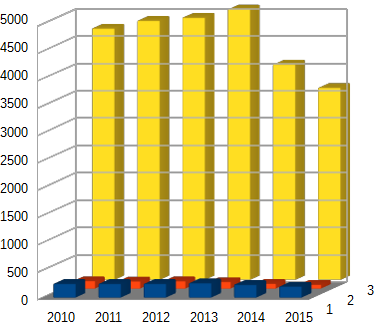 Źrodło: Opracowanie własne na podstawie danych Powiatowego Urzędu Pracy w Malborku.Liczba osób niepłnosprawnych korzystających z dofinansowania ze środków Państwowego Funduszu Rehabilitacji Osób Niepełnosprawnych8IV. Organizacje i instytucje działające na rzecz osób niepełnosprawnych.Na terenie powiatu malborskiego  funkcjonują instytucje i organizacje działające na rzecz osób  niepełnopsrwnych oraz podejmowane są działania mające  na celu wsparcie osób niepełnosprawnych i ich rodzin w codziennym funkcjonowaniu.Dom Pomocy Społecznej – ul. Słowackiego 45, 82-200 MalborkMłodzieżowy Ośrodek Wychowawczy Nr 1 w Malborku – ul. Jagiellońska 94, 82-200 MalborkPoradnia Psychologiczno-Pedagogiczna w Malborku – ul. Kotarbińskiego 34, 82-200 MalborkPowiatowe Centrum Pomocy Rodzinie – ul. Plac Słowiański 17, 82-200 MalborkPowiatowe Centrum Zdrowia Spółka zo.o. w Malborku – ul. Armii Krajowej 105/106, 82-200 MalborkPowiatowy Urząd Pracy w Malborku – ul. Armii Krajowej 70, 82-200 MalborkPowiatowy Zespól do spraw Orzekania o Niepęlnosprawności– ul. Armii Krajowej 70, 82-200 MalborkSpecjalny Ośrodek Rewalidacyjno-Wychowawczy dla Dzieci i Młodzieży z Autyzmem – ul. Jagiellońska 79/82, 82-200 MalborkSpecjalny Ośrodek Szkolno-Wychowawczy im. Marii Grzegorzewskiej                                            - ul. Jagiellońska 79/82, 82-200 MalborkOśrodki Pomocy SpołecznejMOPS – ul. Słowackiego 74, 82-200 MalborkMOPS Nowy Staw – ul. Bema 1, 82-230 Nowy StawGOPS Stare Pole – ul. Marynarki Wojennej 6, 82-220 Stare PoleGOPS Malbork -  ul. Solskiego 1, 82-200 MalborkGOPS Miłoradz – ul.GOPS Lichnowy – ul. Tczewska 6, 82-224 LichnowySchronisko "AGAPE" – Szawałd 16, 82-200 MalborkMalborskie Stowarzyszenie Abstynenckie "Tu i Teraz" – ul. Poczty Gdańskiej 3, 82-200 MalborkPolski Związek Niewidomych – ul. Poczty Gdańskiej 4, 82-200 MalborkStowarzyszenie Pomocy "MIŚ" – ul. Słowackiego 74, 82-200 MalborkFundacja "WRÓĆ" – Lasowice Wielkie 17a, 82-200 MalborkWarsztat Terapii Zajęciowej przy Stowarzyszeniu na Rzecz Osób Niepełnosprawnych "Słoneczny Promyk" – Dębina 46a, 82-230 Nowy StawWarsztat Terapii Zajęciowej – ul. 500 lecia 23, 82-200 MalborkFundacja "Nadzieja" im. Stefanii Zaorskiej – ul. Westerplatte 2, 82-230 Nowy StawCentrum Usług Socjalnych i Wsparcia "Agape" – ul. Mickiewicza 32, 82-230 Nowy StawPolski Związek Emerytów , Rencistów i InwalidówOddział Rejonowy Malbork – Plac Słowiański 17, 82-200 MalborkOddział Rejonowy Nowy staw – ul. Bema 7, 82-230 Nowy Staw9Koordynatorem Programu jest Powiatowe Centrum Pomocy Rodzinie w Malborku.Realizatorzy programu:Powiat MalborskiMiasto MalborkGmina MalborkGmina Nowy StawGmina LichnowyGmina MiłoradzGmina Stare PoleOrganizacje pozarządowe,osoby fizyczne,osoby prawne.Konsultanci:– osoby sprawne oraz osoby niepełnosprawne i ich rodziny,– przedstawiciele jednostek i instytucji działających na terenie Powiatu Malborskiego,– Powiatowa Społeczna Rada ds. Osób Niepełnosprawnych.Na terenie powiatu Malborskiego liczne organizacje pozarządowe, instytucje podejmują działania na rzecz osób niepełnosprawnych, aby zminimalizować skutki niepełnosprawności. Działania realizowane są ze środków własnych, ze środków pozyskanych z różnych źródeł pozabudżetowych i otrzymanych od sponsorów.Należy w dalszym ciągu podejmować różne działania zmierzające do wyrównania szans osób niepełnosprawnych poprzez:wczesne rozpoznanie oraz kompleksową specjalistyczną pomoc w zakresie rehabilitacji, stymulacji , terapii oraz wspierania rozwoju,zapewnienie edukacji w jak najkorzystniejszych dla niego warunkach (klasy integracyjne, indywidualna nauczanie),leczenie i rehabilitację, zapewnienie dostępu do niezbędnego sprzętu rehabilitacyjnego, pomocniczego, oraz wszelkiej technicznej pomocy,umożliwienie uczestnictwa w zorganizowanych formach spędzania wolnego czasu,umożliwienie udziału osobom, które nie mogą pracować w zajęciach                                    w warsztatach terapii zajęciowej,organizowanie odpowiednich szkoleń zawodowych dostosowanych do różnych dysfunkcji, readaptację zawodową,umożliwienie pracy zawodowej z trenerem pracy lub przez internet,przebywanie w ośrodku wsparcia dziennego jako alternatywa dla domów pomocy społecznej,dostęp do kultury, rekreacji, turystyki i sportu,zapewnienie wsparcia i pomocy w codziennym funkcjonowaniu w formie usług opiekuńczych w miejscu zamieszkania.Podsumowując należy stwierdzić, że dzieci potrzebują odpowiedniego systemu nauczania, młodzież przygotowania do pracy, dorośli zatrudnienia, a wszyscy dobrej wczesnej rehabilitacji i aktywnych form spędzania wolnego czasu.Celem programu jest kompleksowe ujęcie całokształtu zagadnień niepełnosprawności oraz stwarzanie odpowiednich warunków umożliwiających osobom niepełnosprawnym pełne uczestnictwo we wszelkich dziedzinach życia.10IV. Cele programu1.Inicjowanie,  prowadzenie i wspieranie działań zmierzających do likwidacji barier (m.in. architektonicznych, komunikacyjnych i społecznych) utrudniających niepełnosprawnym pełne uczestnictwo w życiu społecznym.Zadania:1. Likwidacja barier architektonicznych w :- obiektach użyteczności publicznej;- placówkach edukacyjnych ( przedszkola, szkoły podstawowe, gimnazja, szkołyponadgimnazjalne, przedszkola specjalne, szkoły specjalne, internaty szkolne, bibliotekiszkolne, poradnia psychologiczno-pedagogiczna);- zakładach opieki zdrowotnej;- placówkach opiekuńczych.- komunikacji i transporcie zbiorowym.2. Likwidacja barier transportowych.3. Dofinansowanie likwidacji barier architektonicznych zgodnie z indywidualnymipotrzebami osób niepełnosprawnych.4. Dofinansowanie likwidacji barier w komunikowaniu się, technicznych w związkuindywidualnymi potrzebami osób niepełnosprawnych.Mierniki osiągnięcia celu:– liczba środków transportu dostosowanych do potrzeb osób niepełnosprawnych,– liczba miejsc parkingowych wyznaczonych dla osób niepełnosprawnych,– liczba budynków użyteczności publicznej bez barier, kwota wydatkowana na ich likwidację,– liczba osób niepełnosprawnych, które otrzymały dofinansowanie likwidacji barier architektonicznych, kwota wypłaconych dofinansowań.2. Integracja społeczna, zapobieganie społecznemu wykluczeniu – wspieranie aktywnego udziału osób niepełnosprawnych w życiu społecznym (kultura, sport, turystyka)Zadania: Wspieranie funkcjonowania warsztatów terapii zajęciowej.Wspieranie funkcjonowania ośrodków wsparcia oraz jednostek organizacyjnych pomocyspołecznej, których statutowym zadaniem jest rehabilitacja społeczna osóbniepełnosprawnych.Dofinansowanie turnusów rehabilitacyjnych. Dofinansowanie sportu, kultury, rekreacji i turystyki osób niepełnosprawnych. Organizowanie cyklicznych wystaw, festiwali promujących twórczość osób           niepełnosprawnych. Prowadzenie wsparcia specjalistycznego, w tym: psychologicznego, prawnego,socjalnego. Utworzenie centrum informacji o prawach osób niepełnosprawnych.11 Opracowanie i wdrażanie programów na rzecz aktywizacji społecznej i integracji osóbniepełnosprawnych. Rozwój usług wolontarystycznych na rzecz osób niepełnosprawnych. Propagowanie zatrudnienia asystentów osób niepełnosprawnych.11. Współpraca samorządu powiatowego z organizacjami pozarządowymi i fundacjamidziałającymi na rzecz osób niepełnosprawnych w zakresie rehabilitacji społecznej.12. Zlecanie zadań dotyczących osób niepełnosprawnych organizacjom pozarządowymi fundacjom.13. Realizacja programów ze środków PFRON przez samorząd powiatowyMierniki osiągnięcia celu:Liczba osób uczestniczących w programach i projektach.Liczba wystaw, koncertów dotyczących twórczości artystycznej osób niepełnosprawnych.Liczba imprez integracyjnych.Liczba osób skierowanych na turnusy rehabilitacyjne.Liczba osób korzystających z dodatkowych form integracji społecznej.Liczba informacji o działaniach osób niepełnosprawnych w różnych dziedzinach życia, promujących pozytywny wizerunek osób niepełnosprawnych.3.  Integracja i aktywizacja zawodowa osób niepełnosprawnychZadania:Propagowanie oraz tworzenie programów aktywnego pośrednictwa pracy i doradztwa zawodowego dla osób niepełnosprawnych.Propagowanie korzystnych warunków i zasad korzystania ze środków Państwowego Funduszu Rehabilitacji Osób Niepełnosprawnych przy tworzeniu stanowisk pracy dla osób niepełnosprawnych.Informowanie osób niepełnosprawnych o możliwościach uzyskania środków finansowych na rozpoczęcie działalności gospodarczej, rolniczej albo wniesienie wkładu do spółdzielni socjalnej dofinansowywanej ze środków PFRON lub innych źródeł.Podejmowanie działań na rzecz poszerzenia oferty szkoleniowej dla osób niepełnosprawnych.Podejmowanie działań mających na celu zwiększenie zatrudnienia osób niepełnosprawnych poprzez tworzenie, przystosowanie stanowisk pracy, adaptacje pomieszczeń i urządzeń do potrzeb osób niepełnosprawnych, zatrudnienie pracownika pomagającego pracownikowi niepełnosprawnemu oraz stosowanie instrumentów i usług rynku pracy.Tworzenie nowych miejsc pracy dla osób niepełnosprawnych .Upowszechnianie informacji ułatwiających pracodawcom tworzenie i wyposażenie nowych miejsc pracy dla osób niepełnosprawnych (np. informator dla pracodawców).Upowszechnianie informacji o możliwości aktywizacji zawodowej osób niepełnosprawnych ze środków min. PFRON, UE.Wprowadzenie trenera pracy i asystenta osoby niepełnosprawnej .Rozwój wszelkiego rodzaju doradztwa w Powiatowym Urzędzie Pracy - zawodowego, psychologicznego, doboru kierunku szkolenia, planowania ścieżki kariery zawodowej.Inicjowanie i wspieranie działań na rzecz tworzenia warsztatów terapii zajęciowej, zakładu aktywności zawodowej, spółdzielni socjalnych.12Organizowanie doradztwa zawodowego dla osób niepełnosprawnych.Utworzenie punktów informacyjnych w gminach dla osób niepełnosprawnych.Podejmowanie działań w uzyskaniu mieszkań chronionych i socjalnych dla osób niepełnosprawnych.Wskaźniki osiągnięcia celu:Liczba osób niepełnosprawnych zatrudnionych na otwartym rynku pracy.Liczba osób niepełnosprawnych podejmujących działalność gospodarczą.Liczba utworzonych stanowisk pracy dla osób niepełnosprawnych.Liczba osób niepełnosprawnych podwyższających kwalifikacje, szkolących się lub przekwalifikujących się.Liczba  spółdzielni socjalnych i innych form zatrudnienia osób niepełnosprawnych.Liczba zatrudnionych w spółdzielniach socjalnych i innych formach zatrudnienia.Liczba warsztatów terapii zajęciowej.Liczba uczestników warsztatów terapii zajęciowej.Liczba mieszkań chronionych i socjalnych, liczba miejsc w hostelu.4. Ułatwianie dostępu osobom niepełnosprawnym do rehabilitacji medyczneji pomocy terapeutycznej.Zadania:Uświadamianie potrzeb wdrażania wczesnej rehabilitacji.Stwarzanie możliwości kontynuowania rehabilitacji w domu oraz możliwość korzystania                          z usług rehabilitacyjnych w miejscu zamieszkania.Tworzenie grup psychoterapeutycznych i samopomocowych dla osób niepełnosprawnych                    i ich rodzin.Stworzenie warunków do zaspokajania podstawowych potrzeb osób niepełnosprawnych                     w zakresie dostępności do niezbędnych pomocy technicznych, sprzętu rehabilitacyjnego, ortopedycznego.Rozwój poradnictwa specjalistycznego: medycznego, socjalnego, psychologicznego, pedagogicznego, prawnegoRehabilitacja zawodowa w zakresie inicjowania i organizowania stanowisk pracy uwzględniających rodzaj niepełnosprawności.Stworzenie możliwości korzystania z usług stomatologicznych dla osób niepełnosprawnych leżących lub mających trudności z poruszaniem się w miejscu zamieszkaniaMierniki osiągnięcia celu:Liczba nowych placówek rehabilitacyjnych.Liczba doposażonych placówek rehabilitacyjnych.Liczba osób niepełnosprawnych, którym dofinansowano zakup przedmiotów ortopedycznych, pomocniczych, rehabilitacyjnych.Liczba osób objętych rehabilitacją zawodową.Liczba osób korzystających z rehabilitacji społecznej.Liczba akcji promujących wczesną i kompleksową rehabilitację.Liczba osób, których wzrosła aktywność społeczna lub zawodowa.13Instytucje współpracujące w osiągnięciu założonych celówSamorząd powiatowy, Powiatowe Centrum Pomocy Rodzinie, Powiatowy Urząd Pracy, samorządy gminne, ośrodki pomocy społecznej, szkoły, organizacje pozarządowe, wolontariusze, lokalne media, sponsorzy, wszelkie instytucje zajmujące się osobami niepełnosprawnymi, Powiatowa Społeczna Rada do spraw Osób Niepełnosprawnych.14V. PodsumowanieZapisane w „Powiatowym Programie działań na rzecz osób niepełnosprawnych na lata 2016-2026” cele charakteryzują się dużą ogólnością, ponieważ jest to dokument perspektywiczny przewidziany do realizacji w okresie 10-letnim. Daje on możliwość tworzenia projektów szczegółowych dotyczących czasami wąskiego wycinka zagadnień, które zostały ujęte w programie. Program jest otwarty, może być w trakcie zmieniany                          i aktualizowany w zależności od potrzeb. Jest dokumentem wymagającym współpracy samorządu powiatowego i gminnego, organizacji pozarządowych działających na rzecz osób niepełnosprawnych, instytucji oświaty, kultury, sportu i turystyki, jednostek służby zdrowia, podmiotów zajmujących się aktywizacją społeczną i zawodową osób niepełnosprawnych                      i ich rehabilitacją.W powiecie malborskim różne instytucje podejmują różnorodne,  liczne działania na rzecz osób niepełnosprawnych, aby zminimalizować skutki niepełnosprawności, jak i zapewnić lepsze funkcjonowanie osób niepełnosprawnych z różnymi dysfunkcjami. Integrują swoje działania kierując je do tych osób, co przynosi wymierne efekty w postaci likwidacji barier funkcjonalnych, wzrostu liczby osób korzystających z pozamaterialnych form pomocy                        i zabezpieczenia socjalnego.Zakres realizacji zadań ujętych w programie uzależniony będzie od wysokości środków finansowych samorządu powiatowego, gminnego, jak również od środków własnych podmiotów realizujących zadania na rzecz osób niepełnosprawnych zlecane do realizacji przez samorządy.Część zadań ujętych w Programie możliwa będzie do realizacji ze środków  z Państwowego Funduszu Rehabilitacji Osób Niepełnosprawnych przekazywanych zgodnie z algorytmem corocznie samorządowi powiatowemu, zgodnie z ustawą rehabilitacji zawodowej i społecznej oraz zatrudnianiu osób niepełnosprawnych oraz ze środków pilotażowego programu „Aktywny samorząd”, a także z realizacji Programu Wyrównywania Różnic między Regionami. Zakres realizacji zaplanowanych zadań w programie zależy od wielkości tych środków. Natomiast istnieje możliwość ubiegania się o środki, które można pozyskać z innych programów, które są skierowane do osób niepełnosprawnych jak i z Europejskiego Funduszu Społecznego.Do opracowania Programu posłużono się informacjami  z instytucji działających na terenie powiatu malborskiego przesłanymi do Powiatowego Centrum Pomocy Rodzinie.15rokosoby poniżej 16 roku życialekki stopień niepełnosprawnościumiarkowany stopień niepełnosprawnościznaczny stopień niepełnosprawności20102903048456072011216301918774201225219395784020132162401015801201423124195777320152061981082872rokosoby niepełnosprawne bezrobotneosoby poszukujące pracyOgółem bezrobotni2010257147460320112591424746201225814648032013272131495220142429739452015207813519RokLiczba osób korzystających z dofinansowania zaopatrzenia w przedmioty ortopedyczne i sprzęt rehabilitacyjnyLiczba osób korzystających z dofinansowania zaopatrzenia w przedmioty ortopedyczne i sprzęt rehabilitacyjnyLiczba osób korzystających z dofinansowania zaopatrzenia w przedmioty ortopedyczne i sprzęt rehabilitacyjnyLiczba osób korzystających z dofinansowania do turnusów rehabilitacyjnychLiczba osób korzystających z dofinansowania do turnusów rehabilitacyjnychLiczba osób korzystających z dofinansowania do turnusów rehabilitacyjnychLiczba osób korzystających z likwidacji barierLiczba osób korzystających z likwidacji barierLiczba osób korzystających z likwidacji barierRokOgółem wnioskówPrzyznano dofinansowanieKwotaOgółem wnioskówPrzyznano dofinansowanieKwotaOgółem wnioskówPrzyznano dofinansowanieKwota201117001678454.0505615542.98335253118.143201223262329694.402531362247.274373124273.722201311731143432.4864096149.86224744100.352201419171876593.803487229200.0001753680.000201520671620578.336496151149.73417734124.995